Obhodna vadbaTo je vadba, kjer izvajamo posamezne vaje na različnih postajah. Na vsaki postaji se trudiš da izvajaš vajo PRAVILNO, šele nato je pomembna hitrost.Obhodna vadba poteka, tako da na posamezni postaji izvajamo vajo npr.15s nato pa imamo 15 s časa da pridemo do druge postaje se pripravimo in začnemo izvajat novo vajo.Vadba GAMSI:4 teden Januar: 1. serija: delaš 15s počivaš 20s                              2. serija: delaš 20s počivaš 20sFebruar1. teden: 1. serija: delaš 15s počivaš 20s                 2. serija: delaš 20s počivaš 202. teden: 1. serija: delaš 15s počivaš 15s                 2. serija: delaš 20s počivaš 20s                 3. serija: delaš 15s počivaš 20s3. teden: 1. serija: delaš 15s počivaš 15s                 2. serija: delaš 25s počivaš 20s                 3. serija: delaš 15s počivaš 20s4. teden: 1. serija: delaš 15s počivaš 20s                 2. serija: delaš 20s počivaš 20s                 3. serija: delaš 15s počivaš 20sMarec1. teden: 1. serija: delaš 15s počivaš 15s                 2. serija: delaš 25s počivaš 15s                 3. serija: delaš 20s počivaš 20s2. teden: 1. serija: delaš 20s počivaš 20s                 2. serija: delaš 25s počivaš 15s                 3. serija: delaš 20s počivaš 20s3. teden: 1. serija: delaš 20s počivaš 20s                 2. serija: delaš 30s počivaš 20s                 3. serija: delaš 20s počivaš 20s4. teden: 1. serija: delaš 15s počivaš 20s                 2. serija: delaš 20s počivaš 20s                 3. serija: delaš 15s počivaš 20sVAJE- delajte jih v zaporedju kot so napisane(1,2,3…15). Najlažje je da jih sprintate, jih razrežete in jih potem po vrsti postavite po postajah, da takoj vsak ve kaj mora početi. Če želite da vam bo uspelo narediti je potrebno začeti prav čas, ker to poteka cca 30-50 min.1.POČEP!!!PAZI!!- NOGE V ŠIRINI RAMEN-TEŽA NA PETE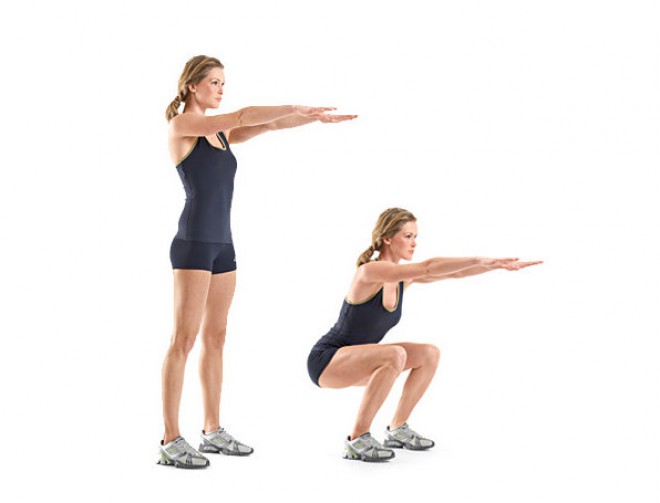 2.IZPADNI KORAKI NAPREJTEŽJA IZVEDBA: IZPADNI NAPREJ/NAZAJ!!PAZI!!KOLENO NE SME ČEZ PRSTENAPNI TREBUH IN HRBET KO DELAŠ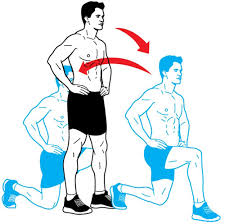 3.IZPADNI KORAK VSTRAN!!PAZI!!TEŽA NA PETIRAVEN HRBET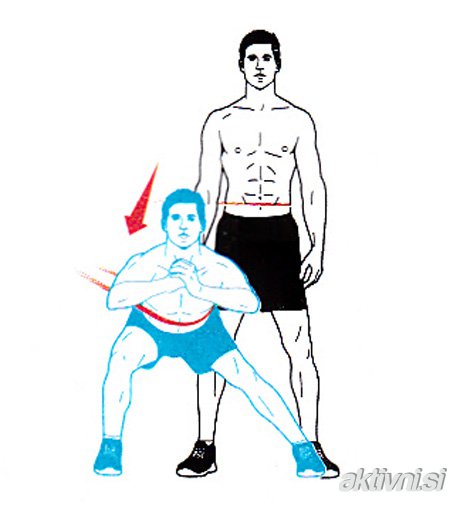 4.POEČP POSKOK!!PAZI!!TRUP RAVEN, POGLED USMERJEN NAPREJPRISTANEK NAJPREJ NA SPREDNJI DEL STOPAL IN NATO NA CELO STOPALOODRIV IZ CELEGA STOPALA/PETE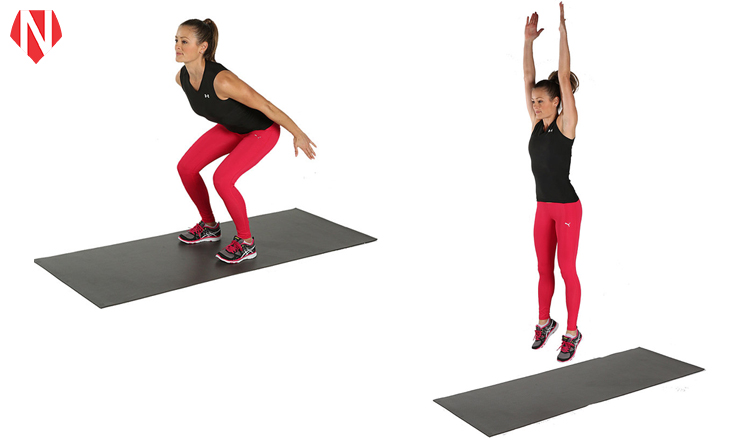 5.STOPANJE NA KLOP!!PAZI!!TRUP JE RAVENDRUGO KOLENO VISOKO DO VODORAVNEGA POLOŽAJA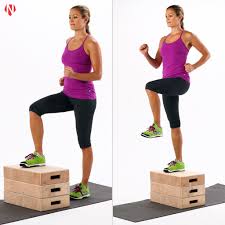 6.TREBUŠNJAKI Z DVIGNJENIMI NOGAMI!!PAZI!!GLAVA JE PODALJŠEK TRUPA,POGLED V STROPROKE SAMO RAHLO PRISLONJENE K GLAVIKRIŽ JE VSESKOZI NA PODLAGI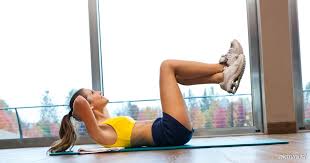 7.STRANSKI DVIG TRUPA LEVA+DESNA STRANLažja izvedb: kolena so pokrčena!!PAZI!!TRUP JE PORAVNANKOMOLEC JE POD RAMOGLAVA PODALJŠEK TRUPA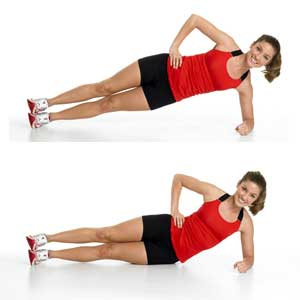 8.PRENAŠANJE ŽOGE/bidona/adidaska…LAŽJA IZVEDBA: NOGE NA TLEH!!PAZI!!RAVEN HRBETPOGLED ZA ŽOGOČIMVEČJE ROTACIJE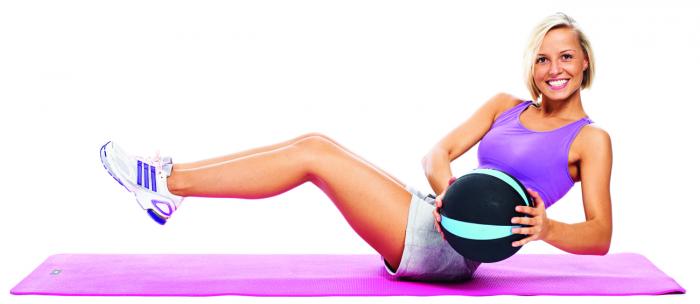 9.PLEZALEC!!PAZI!!RAVEN HRBETPOSTAVITEV DLANI NA TLEH POD RAMENIGLAVA V PODALJŠKU TRUPA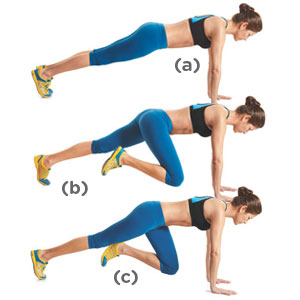 10. SUPERMENPazi na raven hrbet!!                                                         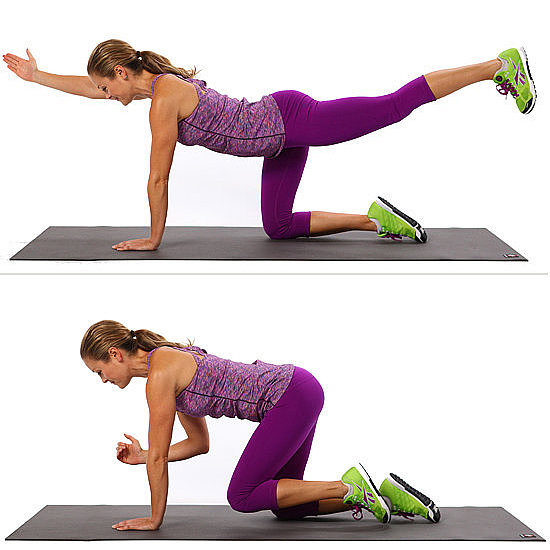 11.PLAVANJENasprotna roka in noga delata gor dol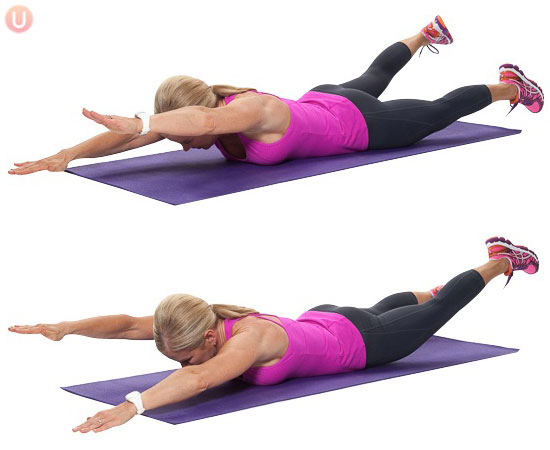 12. DVIG BOKOV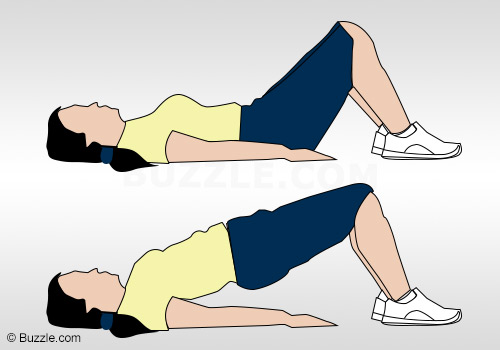 13. MIZICA!!PAZI!!TRUP JE RAVEN, NIKJER UKRIVLJENGLAVA JE V PODALJŠKU TRUPAKOMOLEC POSTAVIMO NA TLA POD RAMENA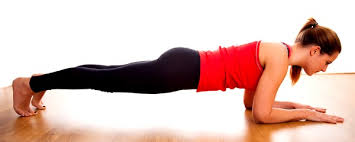 14. TRICEPS NA KLOPCI- lažja izvedba: pokrčene noge!!PAZI!!DLANI GLEDAJO TJA KOT NOGEPOGLED NAPREJ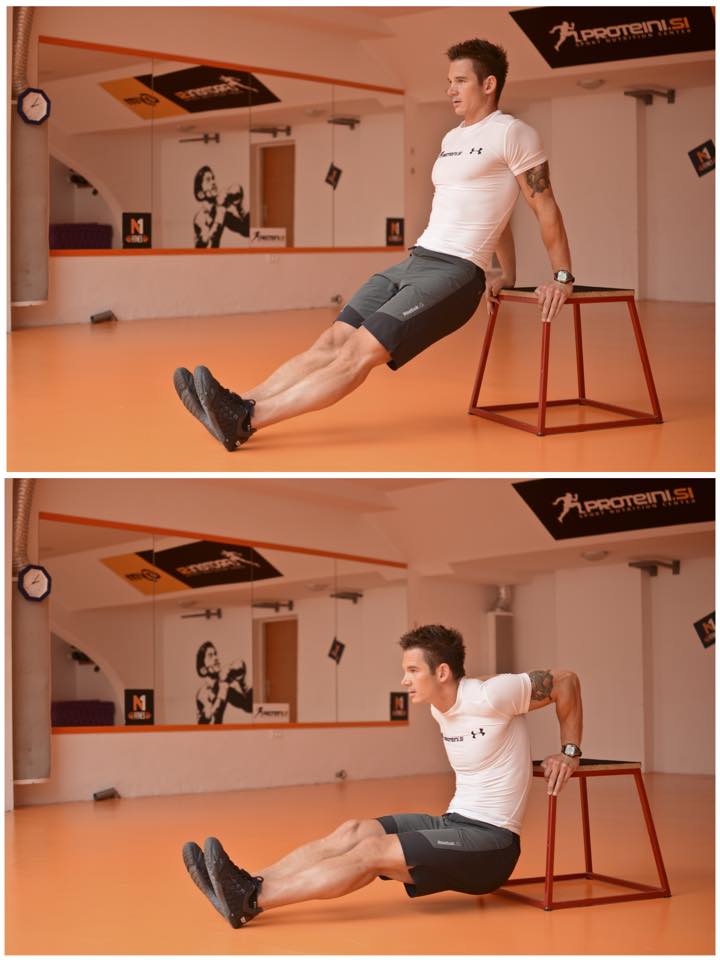 15.SKLECE!!!PAZI!!TELO JE RAVNODLANI POSTAVLJENE V SMERI TELESAGLAVA JE V PODALJŠKU TRUPATEŽJA  IZVEDBA                   LAŽJA IZVEDBA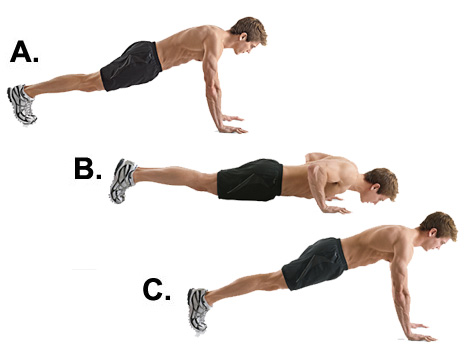 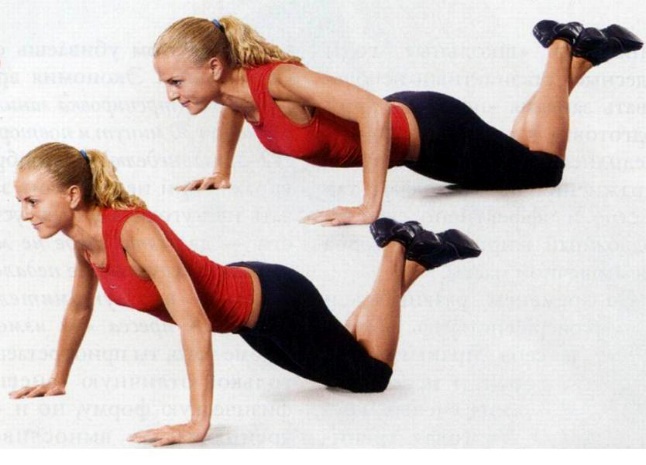 